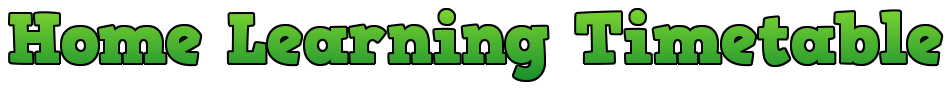 15 Minute Breaktime Bank of Challenges!MONDAYTUESDAYWEDNESDAYTHURSDAYFRIDAYFRIDAYSATURDAYLEISURE TIMESUNDAYLEISURE TIMEGoal for the day9-10am10-11amBreak time15 mins11.15-12.15pmLUNCHTIME! Stay hydrated - don’t forget to drink some waterLUNCHTIME! Stay hydrated - don’t forget to drink some waterLUNCHTIME! Stay hydrated - don’t forget to drink some waterLUNCHTIME! Stay hydrated - don’t forget to drink some waterLUNCHTIME! Stay hydrated - don’t forget to drink some waterLUNCHTIME! Stay hydrated - don’t forget to drink some waterLUNCHTIME! Stay hydrated - don’t forget to drink some waterLUNCHTIME! Stay hydrated - don’t forget to drink some waterLUNCHTIME! Stay hydrated - don’t forget to drink some water1.15-2.15pmBreak time15 mins2.30-3.30pm3.30-4.00pmExercise breakCheck out @stwilfridspefor their daily challenge!Goal achieved?Reward yourself if so!Contact one of your friends for a chat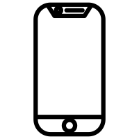 Do something active 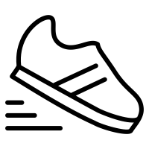 Go for a ten minute walk (get permission first and be safe!)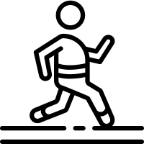 Craftinge.g. paint a plant pot, try origami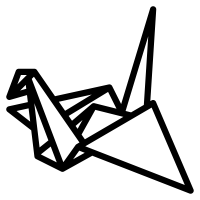 Read or listen to a book e.g. World Book Reader have 3000 online books and audiobooks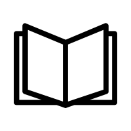 Listen to a new song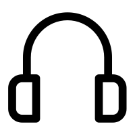 Listen to your favourite song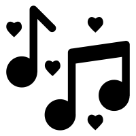 Begin to write your own book, adding to it each breaktime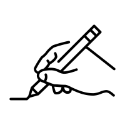 Enjoy a hot drink and a biscuit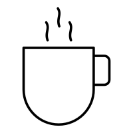 Meditation(Headspace have some free meditations)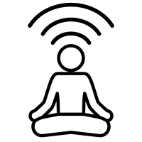 Contact a family member or friend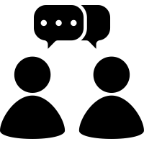 Daily photograph challenge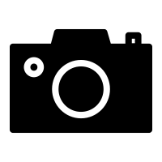 Write down 5 positive things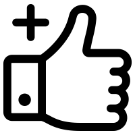 Do something to help in the home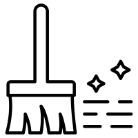 Learn and practice a new skill using online tutorials or learn from a friende.g. brush script writing, coding 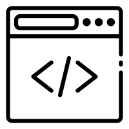 Create a new music playlist and share it with your friends 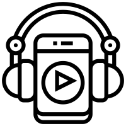 Visit a museum online – virtual tours onlinee.g. British Museum 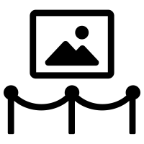 Draw, sketch or paint 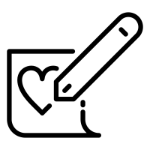 Write a poem 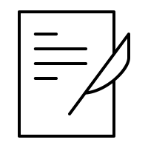 Watch 15 minutes of your favourite series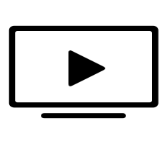 Make something useful out of recyclable packages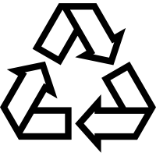 Start a blog or write a journal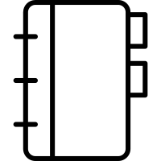 Bake ChallengeE.g. make a Mars Bar crispy cake(ask permission and check if you need supervision!)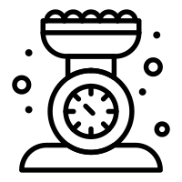 Listen to a podcast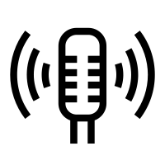 